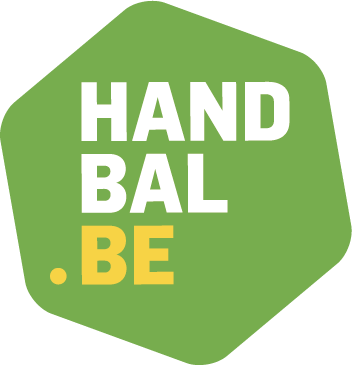 J16 – M16 COMPETITIEDoel = trainen om te trainen & trainen om competitief te zijnJ16 – M16 COMPETITIEDoel = trainen om te trainen & trainen om competitief te zijnGEBOORTEJAAR2008-2009COMPETITIEVORMCompetitie op groot terrein REGIO - VHVRonde 1 : zonale competitie met 6 ploegenRonde 2 : nieuwe indeling / VHV eindronde voor wie zich kwalificeert via het kwalificatietornooiTERREINLengte : 40 m  - breedte : 20 m (gehomologeerd terrein)Doelgebied :  straal van 6 m afstand van doelSPEELDUUR2 x 25’ met 10’ rust AANTAL SPELERS6+1GEMENGD SPELEN (jongens + meisjes)Toegestaan bij J16, gemengde ploegen worden ingedeeld bij de jongens.Niet toegestaan bij M16.SAMENGESTELDE PLOEGENSamengestelde ploegen (uit 2 verschillende clubs) zijn toegestaan bij de M16 als P-ploeg (niet bij de J16).BALMAATM16 : handbal maat 1 (zonder hars)J16 : handbal maat 2 (zonder hars) DOELHoogte : 2m – breedte : 3mWEDSTRIJDBLAD EN -VERLOOPMaximaal 16 spelers op het wedstrijdblad. Er wordt gewerkt met het digitaal wedstrijdblad.Er dient nog geen officiële tafelofficial (d.w.z. die de opleiding heeft gevolgd) aanwezig te zijn – uitgezonderd bij de VHV-eindrondes. Een tafelofficial moet ook altijd lid zijn van de VHV.SPECIFIEKE SPEELREGELSVolgende specifieke speelregels zijn van toepassing (cfr. VHV-art. 6.6.9 B):1e wedstrijdhelft:  Er dient verplicht gespeeld te worden met een offensieve verdediging. Hierbij dienen de teams altijd ervoor te zorgen dat zij niet op 1lijn (‘plat’) staan te verdedigen binnen de 9m maar dat er duidelijke offensieve intenties zijn, met hoge druk, met als doel het nastreven van balwinst.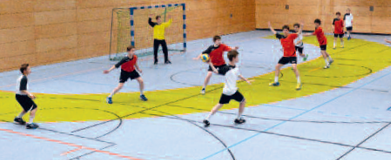 Aanbeveling: spelen volgens de afspraken van een 3-2-1 verdediging2e wedstrijdhelft of onderlinge set: vrije keuzeSPEELWIJZESpecifiek opgelegde reglementen in de eerste wedstrijdhelft/set.Geprefereerd continu offensief verdedigen.Ontdekken van verschillende mogelijkheden in aanvalspatronen, vrije ruimtes creëren en deze gebruiken.COACHINGTechnische bijsturingTactische invulling van individuele en teamtaken in zowel aanval als verdedigingARBITRAGEVrij te bepalen met voorkeur voor jeugdscheidsrechters met begeleider.Voor de VHV- eindrondes worden de scheidsrechters officieel aangeduid.PUNTENTELLING2 punten per gewonnen wedstrijd, 1 punt bij gelijkspel.FAIRPLAYSpelers en trainers geven elkaar en de officials een hand/vuistje voor én na elke wedstrijd. Erkennen en aanvaarden van beslissingen trainers/scheidsrechters.